Holiday programme booking form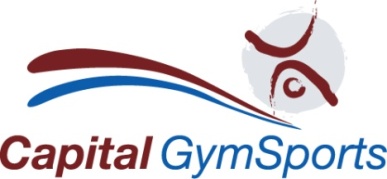 Please complete this form and send it to us with payment.Email the form to: office@capitalgymsports.org.nzBring the form to the gym and deliver to the office, or place in the slot in the office doorBookings are not accepted unless accompanied with payment.For internet banking, our bank details are as follows:Account Name: Capital GymnasticsAccount Number: 03 0525 0197045 00Reference: Child’s name
Particulars: HPAnalysis Code: HP type (i.e. fun, advanced) Family DetailsFamily DetailsChild NameM/FAgeAgeDOBDays AttendingDays AttendingDatesDrop-Off TimeDrop-Off TimePick-Up TimePick-Up TimeCircle date and programme attendingCircle date and programme attendingMonday 28th January          FUN / ADVANCEDCircle date and programme attendingCircle date and programme attendingTuesday 29th January         FUN / ADVANCEDCircle date and programme attendingCircle date and programme attendingWednesday 30th January   FUN / ADVANCEDCircle date and programme attendingCircle date and programme attendingThursday 31st January      FUN / ADVANCEDCircle date and programme attendingCircle date and programme attendingFriday 1st February           FUN / ADVANCEDParents/Guardians DetailsParents/Guardians DetailsParents/Guardians DetailsParents/Guardians DetailsParents/Guardians DetailsParents/Guardians DetailsParents/Guardians DetailsNameNameEmailEmailRelation to ChildRelation to ChildPhone NumbersPhone NumbersHome Mobile Mobile Mobile Mobile Phone NumbersPhone NumbersWork Emergency Contact DetailsEmergency Contact DetailsEmergency Contact DetailsEmergency Contact DetailsEmergency Contact DetailsEmergency Contact DetailsEmergency Contact DetailsNameNameRelation to ChildRelation to ChildPhone NumbersPhone NumbersHome  Mobile  Mobile  Mobile  MobilePhone NumbersPhone NumbersWorkMedical/Special InformationMedical/Special InformationMedical/Special InformationMedical/Special InformationMedical/Special InformationMedical/Special InformationMedical/Special InformationHas your child got any allergies, dietary restrictions, illnesses, or special medication?Has your child got any allergies, dietary restrictions, illnesses, or special medication?Payment InformationPayment InformationFUN $40 per day,  ADVANCED $50 per day.FUN $40 per day,  ADVANCED $50 per day.FUN $40 per day,  ADVANCED $50 per day.FUN $40 per day,  ADVANCED $50 per day.FUN $40 per day,  ADVANCED $50 per day.Payment Total DuePayment Total DuePayment DatePayment DatePayment MethodCash, Eftpos, or InternetPayment MethodCash, Eftpos, or InternetI give consent for my child to attend Capital GymSports holiday programme activities and replacement activities that may be needed.  This occasionally includes using public transport and walking to venues.  I will provide my child with the required equipment for each day, including food, sun hat and anything else required for the activities.I will inform Capital GymSports staff of any special conditions or medical information that may be required for my child.I agree to cooperate with Capital GymSports understanding that they will exercise due care but will not be liable for any injury or damage my child may sustain to his or her person or property. In the case of accident or illness, if considered advisable, I request that medical attention be secured at my expense and prompt notification be sent to me. I agree to photos being taken of my child, and used for display. I have read and agree to the conditions in this application, and will abide by the holiday programme policies.I give consent for my child to attend Capital GymSports holiday programme activities and replacement activities that may be needed.  This occasionally includes using public transport and walking to venues.  I will provide my child with the required equipment for each day, including food, sun hat and anything else required for the activities.I will inform Capital GymSports staff of any special conditions or medical information that may be required for my child.I agree to cooperate with Capital GymSports understanding that they will exercise due care but will not be liable for any injury or damage my child may sustain to his or her person or property. In the case of accident or illness, if considered advisable, I request that medical attention be secured at my expense and prompt notification be sent to me. I agree to photos being taken of my child, and used for display. I have read and agree to the conditions in this application, and will abide by the holiday programme policies.I give consent for my child to attend Capital GymSports holiday programme activities and replacement activities that may be needed.  This occasionally includes using public transport and walking to venues.  I will provide my child with the required equipment for each day, including food, sun hat and anything else required for the activities.I will inform Capital GymSports staff of any special conditions or medical information that may be required for my child.I agree to cooperate with Capital GymSports understanding that they will exercise due care but will not be liable for any injury or damage my child may sustain to his or her person or property. In the case of accident or illness, if considered advisable, I request that medical attention be secured at my expense and prompt notification be sent to me. I agree to photos being taken of my child, and used for display. I have read and agree to the conditions in this application, and will abide by the holiday programme policies.I give consent for my child to attend Capital GymSports holiday programme activities and replacement activities that may be needed.  This occasionally includes using public transport and walking to venues.  I will provide my child with the required equipment for each day, including food, sun hat and anything else required for the activities.I will inform Capital GymSports staff of any special conditions or medical information that may be required for my child.I agree to cooperate with Capital GymSports understanding that they will exercise due care but will not be liable for any injury or damage my child may sustain to his or her person or property. In the case of accident or illness, if considered advisable, I request that medical attention be secured at my expense and prompt notification be sent to me. I agree to photos being taken of my child, and used for display. I have read and agree to the conditions in this application, and will abide by the holiday programme policies.I give consent for my child to attend Capital GymSports holiday programme activities and replacement activities that may be needed.  This occasionally includes using public transport and walking to venues.  I will provide my child with the required equipment for each day, including food, sun hat and anything else required for the activities.I will inform Capital GymSports staff of any special conditions or medical information that may be required for my child.I agree to cooperate with Capital GymSports understanding that they will exercise due care but will not be liable for any injury or damage my child may sustain to his or her person or property. In the case of accident or illness, if considered advisable, I request that medical attention be secured at my expense and prompt notification be sent to me. I agree to photos being taken of my child, and used for display. I have read and agree to the conditions in this application, and will abide by the holiday programme policies.I give consent for my child to attend Capital GymSports holiday programme activities and replacement activities that may be needed.  This occasionally includes using public transport and walking to venues.  I will provide my child with the required equipment for each day, including food, sun hat and anything else required for the activities.I will inform Capital GymSports staff of any special conditions or medical information that may be required for my child.I agree to cooperate with Capital GymSports understanding that they will exercise due care but will not be liable for any injury or damage my child may sustain to his or her person or property. In the case of accident or illness, if considered advisable, I request that medical attention be secured at my expense and prompt notification be sent to me. I agree to photos being taken of my child, and used for display. I have read and agree to the conditions in this application, and will abide by the holiday programme policies.I give consent for my child to attend Capital GymSports holiday programme activities and replacement activities that may be needed.  This occasionally includes using public transport and walking to venues.  I will provide my child with the required equipment for each day, including food, sun hat and anything else required for the activities.I will inform Capital GymSports staff of any special conditions or medical information that may be required for my child.I agree to cooperate with Capital GymSports understanding that they will exercise due care but will not be liable for any injury or damage my child may sustain to his or her person or property. In the case of accident or illness, if considered advisable, I request that medical attention be secured at my expense and prompt notification be sent to me. I agree to photos being taken of my child, and used for display. I have read and agree to the conditions in this application, and will abide by the holiday programme policies.SignatureDate	